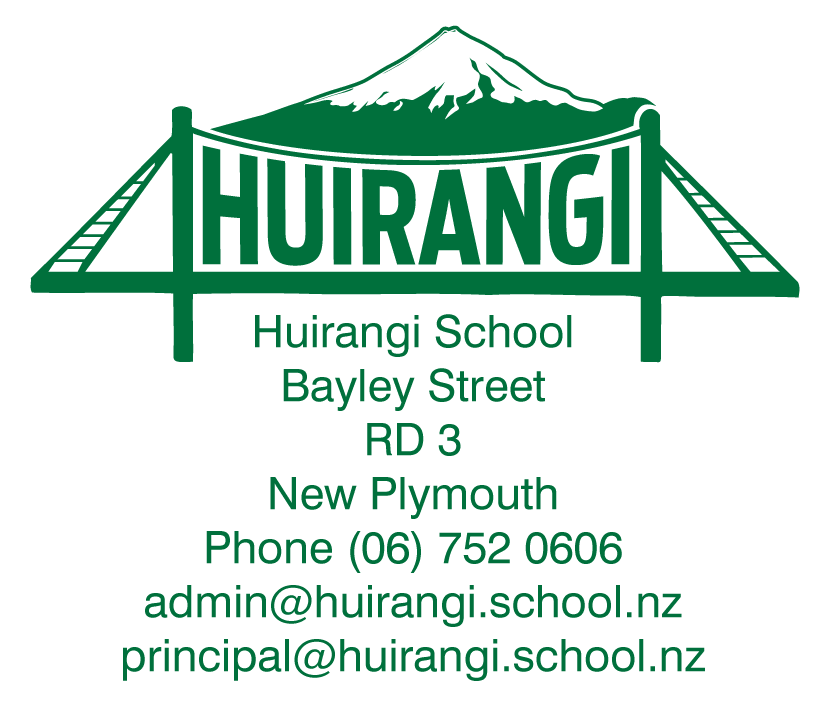 Monday 8th AprilDear Parents/CaregiversAs outlined in newsletters last year and earlier in Term 1 of this year, Huirangi School Board of Trustees have undertaken a review of our contracted bus run with Tranzit Coach lines.Currently, and in recent years, the school bus has run at a loss as prices continually increase. While passing on some of the costs to families, school has covered the difference through its operations funding so that the bus remains a viable option for transporting students to school.  This substantial difference means that school is no longer in a position to contribute as we focus on fair and equitable use of our operational funding. After careful consideration the Board of Trustees have made the decision to increase the cost of the bus to $21.50 per week. This will take effect on Wednesday 1st May next term. The price increase will cover the cost of the bus and ensure that money within the school’s operation grant is used to benefit all learners at Huirangi School.Unfortunately, with no government funding for the school bus, the school will have to continue to pass on any changes Tranzit make to their pricing. In the current climate, with fluctuating petrol and diesel prices and the increase of the minimum wage, we can assume that prices will only continue to increase.In Term 2 the Board of Trustees intend to send out a small questionnaire to all families who have students on the bus. Until then, we appreciate your understanding on this matter and realise you may have questions, so please feel free to contact the school. Yours sincerelyTony Williamson behalf of Huirangi School Board of Trustees